Nájemní smlouva							            č. MPCZ 2018/074/17304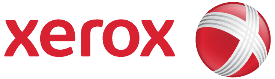 Tato Nájemní smlouva je podepsána ve dvou vyhotoveních.Další smluvní podmínky jsou uvedeny na následujících stranách.APronajímatel („Xerox”):XEROX CZECH REPUBLIC s.r.o.Vyskočilova 1461/2a, Michle140 00 Praha 4Internetové stránky: www.xerox.czTel. číslo: +420 227 036 111Fax: +420 227 036 555 Bankovní spojeníIČO: 48109193DIČ: CZ 48109193APronajímatel („Xerox”):XEROX CZECH REPUBLIC s.r.o.Vyskočilova 1461/2a, Michle140 00 Praha 4Internetové stránky: www.xerox.czTel. číslo: +420 227 036 111Fax: +420 227 036 555 Technická podpora: tel. 227 036 444, web site: www.chester.xerox.czKontaktní email pro fakturační záležitosti:  cze.credit.control@xerox.comTechnická podpora: tel. 227 036 444, web site: www.chester.xerox.czKontaktní email pro fakturační záležitosti:  cze.credit.control@xerox.comBNájemce („Klient”):Základní škola Bučovice 710, příspěvková organizaceŠkolní 710, 685 01 BučoviceIČO: 46271104Adresa místa dodání:Školní 710, 685 01 BučoviceKorespondenční adresa (pokud se liší od sídla společnosti)BBankovní spojení: Kontaktní osoba pro fakturační záležitosti: E-mail pro zasílání faktur: Kontaktní osoba: Telefonní číslo.: E-mail: CAutorizovaný Xerox Partner: KASTTermín dodání: 4/2018DZařízení – předmět nájmuZařízení – předmět nájmuZařízení – předmět nájmuZařízení – předmět nájmuPočet tisků zahrnutých v měsíční splátcePočet tisků zahrnutých v měsíční splátcePoplatek za tisk A4Poplatek za tisk A4DTyp zařízeníTyp zařízeníDalší identifikaceDalší identifikacečernobílébarevnéčernobílýbarevnýD1Xerox AltaLink C8035Xerox AltaLink C8035+ finisher+ finisher0 ks0 ks0,18 Kč0,95 KčD2D2D3D3D4D4ENájemní smlouva obsahuje závazek Xeroxu poskytovat údržbu a servis Zařízení:  ANONájemní smlouva obsahuje závazek Xeroxu poskytovat údržbu a servis Zařízení:  ANONájemní smlouva obsahuje závazek Xeroxu poskytovat údržbu a servis Zařízení:  ANONájemní smlouva obsahuje závazek Xeroxu poskytovat údržbu a servis Zařízení:  ANONájemní smlouva obsahuje závazek Xeroxu poskytovat údržbu a servis Zařízení:  ANONájemní smlouva obsahuje závazek Xeroxu poskytovat údržbu a servis Zařízení:  ANONájemní smlouva obsahuje závazek Xeroxu poskytovat údržbu a servis Zařízení:  ANONájemní smlouva obsahuje závazek Xeroxu poskytovat údržbu a servis Zařízení:  ANONájemní smlouva obsahuje závazek Xeroxu poskytovat údržbu a servis Zařízení:  ANOETisk o formátu A3 bude účtován jako dva tisky o formátu A4:  ANOTisk o formátu A3 bude účtován jako dva tisky o formátu A4:  ANOTisk o formátu A3 bude účtován jako dva tisky o formátu A4:  ANOTisk o formátu A3 bude účtován jako dva tisky o formátu A4:  ANOTisk o formátu A3 bude účtován jako dva tisky o formátu A4:  ANOTisk o formátu A3 bude účtován jako dva tisky o formátu A4:  ANOTisk o formátu A3 bude účtován jako dva tisky o formátu A4:  ANOTisk o formátu A3 bude účtován jako dva tisky o formátu A4:  ANOTisk o formátu A3 bude účtován jako dva tisky o formátu A4:  ANOEČas odezvy:  8 prac. hodinČas odezvy:  8 prac. hodinČas opravy:  3 prac dnyČas opravy:  3 prac dnyČB toner:  ANOČB toner:  ANOČB toner:  ANOBarevný toner:  ANOBarevný toner:  ANOEPapír: NEPapír: NEDodaný software: ANO - ZákladníDodaný software: ANO - ZákladníFNájemné – výše základní měsíční splátky (Kč):2.973,- KčDoba trvání nájmu36 měsícůFPoplatek za údržbu a servis Zařízení – výše měsíčního poplatku0,- Kč Celkový počet splátek nájemného 36 splátekFVýše předplatby0,- KčTermín úhrady předplatbyFPlatby nájemného budou probíhat měsíčně předem.Platby nájemného budou probíhat měsíčně předem.Pokrytí tonerem podle čl.VI. odst. 2:5% od každé barvy CMY a 7,5% od barvy černé K/ 22,5% celkemFPlatby poplatků za tisky budou probíhat měsíčně zpětně.Platby poplatků za tisky budou probíhat měsíčně zpětně.Pokrytí tonerem podle čl.VI. odst. 2:5% od každé barvy CMY a 7,5% od barvy černé K/ 22,5% celkem